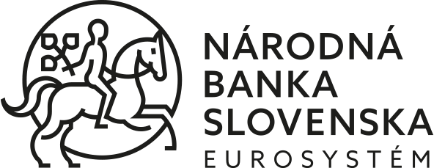 Materiál na rokovanie 							      Číslo: NBS1-000-053-487Národnej rady Slovenskej republiky 						239Správa o stave a vývoji finančného trhuza prvý polrok 2020_______________________________________________________________________________________________________________Materiál sa predkladá:					Návrh uznesenia:Na základe § 1 ods. 3 písm. i)					Národná rada Slovenskej republikyzákona č. 747/2004 Z. z.					b e r i e     n a     v e d o m i e  o dohľade nad finančným					Správu o stave a vývoji finančného trhom v znení neskorších predpisov				trhu za prvý polrok 2020Predkladá:Peter Kažimír v. r. guvernérNárodnej banky SlovenskaBratislava, september 2020